VI. Todos debemos confiar en el Dios que se ha dado conocer 1) Dios un día acabará con el dolor, el sufrimiento y el mal.Apocalipsis 21:1-4:2) **La «repuesta» de los cristianos al «problema del mal» se encuentra en la muerte de Jesús en la cruz.Su respuesta es el ___________________. John Stott: «Yo mismo no podría creer en Dios, si no fuera por la cruz… En nuestro mundo real lleno de dolor, ¿cómo podría alguien adorar a un Dios que fuese inmune a él?... Aún existe un interrogante en contra del sufrimiento humano, pero, por encima de él, ha quedado estampado otro signo, el de una cruz, que simboliza el sufrimiento divino».3) Dios se reivindicaráRomanos 3:26. Salnos 73, Salmos 37. Isa 40:1; Matt 25; Luke 1:514) Dios nunca soltará a sus hijosRomanos 8:28, 35-39 VII. ConclusiónPrimera edición en español: 2019Copyright © 2019 por 9Marks para esta versión españolaSeminario Básico—Apologética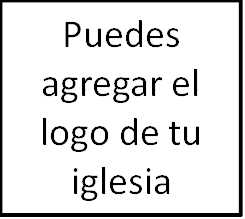 Clase 3: El problema del malI. IntroducciónDescripciones del problema del dolor, o el problema del mal.  John Stuart Mill: «Si Dios desea que exista el mal en el mundo, entonces él no es __________. Si él no desea que exista la maldad, pero el mal existe, entonces él no es __________».  II. Solución común: La teodiceaEl mal no es _____________, es solamente una ilusión.Posición: El mal es una ilusión (Budismo y Misticismo Oriental).  El mal es solo el bien _________________.  Dualismo: Dios vs. SatanásPosición: Dios realmente desea el bien, pero Satanás frustra sus propósitos y desea el mal. Respuesta: Satanás no es igual en poder a Dios; de hecho; él está sujeto a Dios. (Sal. 115:3, 135:6; Job 1:9-12)Debe existir el mal para poder apreciar el _____________.El mal es solamente ____________. (Posmodernidad)Teísmo Abierto (Compromiso «cristiano»)III. La respuesta bíblicaDios es soberano.Sal. 115:3. Sal. 135:6 Dios es perfectamente justo y recto.Dt. 32:4. El mal se encuentra completamente dentro de la soberanía de Dios.Ex 10:1. Hechos 2:22-24. Dios no nos ha revelado la respuesta completa.IV. Podemos confiar en Dios tal como él se nos ha reveladoDios es el _____________ todopoderoso de su universo.Salmos 115:3. Génesis.Dios controla cada aspecto de su __________________.Efesios 1. Colosenses 1. Salmos 33:15.Dios incluso orquesta los ___________ del hombre para glorificarse a sí mismo (sin embargo, no se contamina de ellos) Éxodo 4:21. Las acciones de Judas. Los fariseos. Pilato.Dios no es __________ responsable del mal que ocurre.Los que ________________________son los culpables.Santiago 1:13-14. Porque Dios es bueno y santo, y aborrece la maldad.Habacuc 1:13. Apocalipsis 4.Dios nos juzga.  Nosotros no juzgamos a Dios.Romanos 9:19-21.  Job, capítulos 38, 39, 40, 41.Dios usará el mal para un __________ propósito __________.Génesis 50:20. La cruz de Jesús. La Biblia sí muestra en ocasiones cómo Dios ha usado el mal para hacer avanzar sus propósitos: Demostrando su _______________________.Romanos 3:26, Romanos 5:8, Romanos 5:20-21, Romanos 9:17Juicio del mal ___________ y el __________________.Mateo 23:35, Juan 5:14.   (Job; Lucas 13:1-5)__________________ – El sufrimiento de Cristo a nuestro favor.Cristo (1 Pedro 3:18), Pablo (Col 1:24), los creyentes (2 Ti. 3:12)Impactando a los_____________, para atraer su atención y promover un cambio en el corazón. Deuteronomio, capítulo 8C. S. LewisZac. 13:7-9, Lucas 13:1-5, Juan 9_____________ paternal de los creyentes.Romanos 5. Hebreos 12. Lucas 13: 1-4